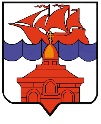 РОССИЙСКАЯ ФЕДЕРАЦИЯКРАСНОЯРСКИЙ КРАЙТАЙМЫРСКИЙ ДОЛГАНО-НЕНЕЦКИЙ МУНИЦИПАЛЬНЫЙ РАЙОНАДМИНИСТРАЦИЯ СЕЛЬСКОГО ПОСЕЛЕНИЯ ХАТАНГА ПОСТАНОВЛЕНИЕО внесении изменений в постановление Администрации сельского поселения Хатанга от 04.04.2022 № 044-П «О мероприятиях, проводимых с целью подготовки объектов социальной сферы и жилищно-коммунального комплекса сельского поселения Хатанга к работе в осенне-зимний период 2022-2023 годов»В соответствии с Федеральным Законом от 06.10.2003 № 131-ФЗ «Об общих принципах организации местного самоуправления в Российской Федерации», Федеральным законом от 27.07.2010 № 190-ФЗ «О теплоснабжении», Уставом сельского поселения Хатанга, с целью обеспечения контроля за подготовкой объектов социальной сферы и жилищно-коммунального комплекса сельского поселения Хатанга к работе в осенне-зимний период 2022-2023 годов,ПОСТАНОВЛЯЮ:Внести в постановление Администрации сельского поселения Хатанга от 04.04.2022 № 044-П «О мероприятиях, проводимых с целью подготовки объектов социальной сферы и жилищно-коммунального комплекса сельского поселения Хатанга к работе в осенне-зимний период 2022-2023 годов» (далее – постановление) следующие изменения: 1.1. Приложение № 1 к постановлению изложить в редакции согласно приложению к настоящему постановлению.Опубликовать постановление в Информационном бюллетене Хатангского сельского Совета депутатов и Администрации сельского поселения Хатанга и на официальном сайте органов местного самоуправления сельского поселения Хатанга www.hatanga24.ruКонтроль за исполнением настоящего постановления оставляю за собой.Постановление вступает в силу со дня его официального опубликования.Глава сельского поселения Хатанга				       А.С. СкрипкинПриложениек постановлению Администрации сельского поселения Хатангаот 20.05.2022 г. № 069 - ПСОСТАВКомиссии по вопросам подготовки объектов предприятий, учреждений иорганизаций сельского поселения Хатанга к работе в осенне-зимний период2022-2023 годов20.05.2022 г.№ 069 – ПСкрипкин А.С.           -Глава сельского поселения Хатанга, председатель комиссии.Храмова А.Н.             -Аджавенко И.Л.        -Начальник Отдела ЖКХ, благоустройства и градостроительства администрации сельского поселения Хатанга, заместитель председателя комиссии.Специалист 1 категории Отдела ЖКХ, благоустройства и градостроительства администрации сельского поселения Хатанга, секретарь комиссии.Члены комиссии:Майнагашев А.С.      -Кальчук В.К.              -Директор Муниципального бюджетного учреждения культуры «Хатангский культурно-досуговый комплекс»;Директор Муниципального казённого учреждения дополнительного образования «Детская школа искусств»;Кирьянова В.А.         -Начальник Отдела по управлению муниципальным имуществом администрации сельского поселения Хатанга;Федосеева А.С.          -Начальник Отдела по развитию традиционных промыслов и обеспечению жизнедеятельности поселков администрации сельского поселения Хатанга;Кузьмин С.А.             -Генеральный директор Общества с ограниченной ответственностью «Энергия»;Шейкин Н.А.             -Директор Общества с ограниченной ответственностью «Таймыр Альянс Трейдинг»;Большакова Н.В.       -Заместитель Начальника Управления образования – Начальник отдела образовательных учреждений с.п. Хатанга;Царакова Ж.Ф.          -Исполняющая обязанности главного врача Краевого государственного бюджетного учреждения здравоохранения «Таймырская районная больница № 1»;